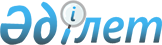 Об утверждении регламентов оказания государственных услуг в сфере образования
					
			Утративший силу
			
			
		
					Постановление акимата Зеленовского района Западно-Казахстанской области от 28 марта 2013 года № 180. Зарегистрировано Департаментом юстиции Западно-Казахстанской области 3 мая 2013 года № 3283. Утратило силу постановлением акимата Зеленовского района Западно-Казахстанской области от 7 июня 2013 года № 307      Сноска. Утратило силу постановлением акимата Зеленовского района Западно-Казахстанской области от 07.06.2013 № 307      Руководствуясь Законами Республики Казахстан от 23 января 2001 года "О местном государственном управлении и самоуправлении в Республике Казахстан", от 27 ноября 2000 года "Об административных процедурах", акимат Зеленовского района ПОСТАНОВЛЯЕТ:



      1. Утвердить прилагаемые нижеследующие регламенты оказания государственных услуг в сфере образования:



      1) "Оформление документов на социальное обеспечение сирот, детей, оставшихся без попечения родителей";



      2) "Выдача дубликатов документов об образовании";



      3) "Прием документов и зачисление в организации образования независимо от ведомственной подчиненности для обучения по общеобразовательным программам начального, основного среднего, общего среднего образования";



      4) "Прием документов для организации индивидуального бесплатного обучения на дому детей, которые по состоянию здоровья в течение длительного времени не могут посещать организации начального, основного среднего, общего среднего образования";



      5) "Прием документов и зачисление детей в дошкольные организации образования";



      6) "Прием документов и зачисление в организации дополнительного образования для детей по предоставлению им дополнительного образования";



      7) "Прием документов для предоставления бесплатного подвоза к общеобразовательным организациям и обратно домой детям, проживающим в отдаленных сельских пунктах";



      8) "Прием документов для предоставления бесплатного питания отдельным категориям обучающихся и воспитанников в общеобразовательных школах";



      9) "Прием документов для предоставления отдыха детям из малообеспеченных семей в загородных и пришкольных лагерях";



      10) "Выдача разрешений на обучение в форме экстерната в организациях основного среднего, общего среднего образования".



      2. Контроль за исполнением настоящего постановления возложить на заместителя акима Г. Кулжанову



      3. Настоящее постановление вступает в силу с момента государственной регистрации в органах юстиции и вводится в действие по истечении десяти календарных дней после дня первого официального опубликования.      Аким района                      М. Унгарбеков

Утверждено

постановлением акимата района

от 28 марта 2013 года № 180 Регламент

государственной услуги

"Оформление документов на социальное

обеспечение сирот, детей, оставшихся

без попечения родителей" 

1. Общие положения      1. Настоящий Регламент государственной услуги "Оформление документов на социальное обеспечение сирот, детей, оставшихся без попечения родителей" (далее - Регламент) разработан в соответствии с пунктом 4 статьи 9-1 Закона Республики Казахстан от 27 ноября 2000 года "Об административных процедурах".

      2. Государственная услуга "Оформление документов на социальное обеспечение сирот, детей, оставшихся без попечения родителей" (далее – государственная услуга), оказывается государственным учреждением "Зеленовский районный отдел образования" (далее – уполномоченный орган).

      3. Форма оказываемой государственной услуги: неавтоматизированная.

      4. Государственная услуга осуществляется на основании Кодекса Республики Казахстан от 26 декабря 2011 года "О браке (супружестве) и семье" и Стандарта государственной услуги "Оформление документов на социальное обеспечение сирот, детей, оставшихся без попечения родителей", утвержденным постановлением Правительства Республики Казахстан от 31 августа 2012 года № 1119 (далее - Стандарт).

      5. Информация о государственной услуге располагается на интернет-ресурсе Комитета по охране прав детей Министерства образования и науки Республики Казахстан www.bala-kkk.kz, на стендах, расположенных в фойе уполномоченных органов.

      Адрес уполномоченного органа: Индекс 090600, Западно-Казахстанская область, Зеленовский район, село Переметное, улица Гагарина, 85, телефон 8(71130) 23433, 22046.

      6. Государственная услуга оказывается физическим лицам (далее – получатель государственной услуги).

      7. Результатом оказания государственной услуги являются выдача справки об установлении опеки (попечительства) над несовершеннолетними детьми, оставшимися без попечения родителей (далее – справка), либо мотивированный отказ в предоставлении услуги. 

2.Порядок оказания государственной услуги      8. Сроки оказания государственной услуги:

      1) с момента сдачи получателем государственной услуги необходимых документов, определенных в пункте 11 Стандарта (день приема и день выдачи документов не входит в срок оказания государственной услуги), составляют тридцать календарных дней;

      2) максимально допустимое время ожидания до получения государственной услуги, оказываемой на месте в день обращения, – не более 20 минут;

      3) максимально допустимое время обслуживания получателя государственной услуги, оказываемой на месте в день обращения, – не более 20 минут.

      9. Государственная услуга оказывается бесплатно.

      10. Государственная услуга предоставляется уполномоченным органом с 9.00 часов до 18.30 часов, с перерывом на обед с 13.00 часов до 14.30 часов, за исключением выходных и праздничных дней. Прием осуществляется в порядке очереди без предварительной записи и ускоренного обслуживания.

      11. Государственная услуга оказывается в зданиях уполномоченного органа по месту проживания получателя государственной услуги. Для предоставления государственной услуги создаются условия для ожидания и подготовки необходимых документов (зал для ожидания, места для заполнения документов, оснащенные стендами с перечнем необходимых документов и образцами их заполнения). Здания оборудованы входом с пандусами, предназначенными для доступа людей с ограниченными физическими возможностями. 

3.Описание порядка действий (взаимодействия)

в процессе оказания государственной услуги      12. Для получения государственной услуги получателю государственной услуги необходимо представить документы, определенных в пункте 11 Стандарта.

      13. При сдаче всех необходимых документов получателю государственной услуги выдается расписка о получении всех документов, в которой содержится дата получения государственной услуги.

      14. Справка выдается при личном обращении получателя государственной услуги.

      В случаях, если получатель государственной услуги не обратился за получением документов в срок, уполномоченный орган осуществляет хранение готовых справок и рассмотренных документов в течение двух месяцев.

      15. В предоставлении государственной услуги может быть отказано в случаях, предусмотренных пунктом 16 Стандарта.

      16. Текстовое табличное описание последовательности и взаимодействия административных действий (процедур) каждой структурно-функциональной единицы (далее - СФЕ) с указанием срока выполнения административного действия (процедуры) приведено в приложении 1 к настоящему Регламенту.

      17. Схема, отражающая взаимосвязь между логической последовательностью административных действий в процессе оказания государственной услуги и СФЕ, указана в приложении 2 к настоящему Регламенту. 

4. Ответственность должностных лиц,

оказывающие государственные услуги      18. За нарушение порядка оказания государственной услуги должностные лица несут ответственность, предусмотренную законодательством Республики Казахстан.

Приложение 1

к регламенту

государственной услуги

"Оформление документов на

социальное обеспечение

сирот, детей, оставшихся

без попечения родителей" Текстовое табличное описание

последовательности и взаимодействия

административных действий (процедур)

каждой структурно-функциональной

единицы (далее - СФЕ)

Приложение 2

к регламенту

государственной услуги

"Оформление документов на

социальное обеспечение

сирот, детей, оставшихся

без попечения родителей" Схема, отражающая взаимосвязь между

логической последовательностью

административных действий в процессе

оказания государственной услуги и СФЕ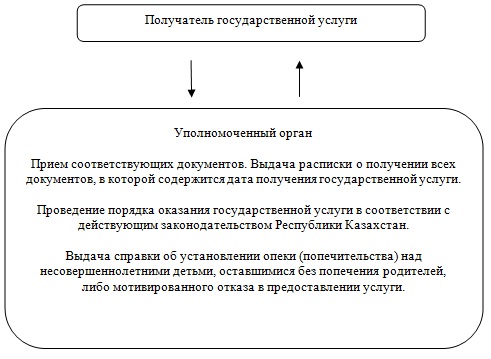 

Утверждено

постановлением акимата района

от 28 марта 2013 года № 180 Регламент

государственной услуги

"Выдача дубликатов документов

об образовании" 

1. Общие положения      1. Настоящий Регламент государственной услуги "Выдача дубликатов документов об образовании" (далее - Регламент) разработан в соответствии с пунктом 4 статьи 9-1 Закона Республики Казахстан от 27 ноября 2000 года "Об административных процедурах".

      2. Государственная услуга "Выдача дубликатов документов об образовании" (далее – государственная услуга) оказывается организациями основного среднего, общего среднего, технического и профессионального, высшего образования (далее - организации образования).

      3. Форма оказываемой государственной услуги: неавтоматизированная.

      4. Государственная услуга предоставляется в соответствии с Законом Республики Казахстан от 27 июля 2007 года "Об образовании",  постановлением Правительства Республики Казахстан от 28 декабря 2007 года № 1310 "Об утверждении видов и форм документов об образовании государственного образца и Правил их выдачи", а также на основании Стандарта государственной услуги "Выдача дубликатов документов об образовании", утвержденным постановлением Правительства Республики Казахстан от 31 августа 2012 года № 1119 (далее - Стандарт).

      5. Полная информация о порядке оказания государственной услуги располагается на веб-сайтах организации образования.

      6. Государственная услуга оказывается гражданам Республики Казахстан, лицам без гражданства, постоянно проживающим в Республике Казахстан, и лицам казахской национальности, не являющимся гражданами Республики Казахстан (далее - получатель государственной услуги).

      7. Результатом оказываемой государственной услуги являются дубликат документа об образовании либо мотивированный ответ об отказе в предоставлении услуги. 

2. Порядок оказания государственной услуги      8. Сроки оказания государственной услуги:

      1) с момента сдачи получателем государственной услуги необходимых документов, определенных в пункте 11 Стандарта, - не более 20 минут;

      2) с момента обращения для получения государственной услуги - не более 10-ти календарных дней.

      9. Государственная услуга предоставляется бесплатно.

      10. Государственная услуга предоставляется с 9.00 часов до 18.30 часов, с перерывом на обед с 13.00 часов до 14.30 часов, за исключением выходных и праздничных дней. Прием осуществляется в порядке очереди без предварительной записи и ускоренного обслуживания.

      11. Государственная услуга оказывается в организациях образования. Для оказания государственной услуги создаются условия для ожидания и подготовки необходимых документов (зал ожидания, места для заполнения документов, оснащенные стендами с перечнем необходимых документов и образцами их заполнения). Здания оборудованы входом с пандусами, предназначенными для доступа людей с ограниченными физическими возможностями. 

3. Описание порядка действий (взаимодействия)

в процессе оказания государственной услуги      12. Для получения данной государственной услуги получатель государственной услуги необходимо предоставить документы, определенные в пункте 11 Стандарта.

      13. При сдаче всех необходимых документов для получения государственной услуги получателю государственной услуги выдается расписка о получении всех документов, в которой содержатся:

      1) номер и дата приема запроса;

      2) вид запрашиваемой государственной услуги;

      3) количество названий и приложенных документов;

      4) дата (время) и место выдачи документов;

      5) фамилия, имя, отчество представителя организации образования, принявшего заявление на оформление документов;

      6) фамилия, имя, отчество получателя государственной услуги, его (ее) контактные данные.

      14.В предоставлении государственной услуги может быть отказано в случаях, предусмотренных пунктом 16 Стандарта.

      15. Текстовое табличное описание последовательности и взаимодействия административных действий (процедур) каждой структурно-функциональной единицы (далее - СФЕ) с указанием срока выполнения каждого административного действия (процедуры) приведено в  приложении 1 к настоящему Регламенту.

      16. Схема, отражающая взаимосвязь между логической последовательностью административных действий в процессе оказания государственной услуги и СФЕ, указана в приложении 2 к настоящему Регламенту. 

4. Ответственность должностных лиц,

оказывающих государственные услуги      17. За нарушение порядка оказания государственной услуги должностные лица несут ответственность, предусмотренную законодательством Республики Казахстан.

Приложение № 1

к регламенту

государственной услуги

"Выдача дубликатов

документов об образовании" Текстовое табличное описание

последовательности и взаимодействия

административных действий (процедур)

каждой СФЕ с указанием срока выполнения

каждого административного действия (процедуры)

Приложение № 2

к регламенту

государственной услуги

"Выдача дубликатов

документов об образовании" Схема, отражающая взаимосвязь между

логической последовательностью

административных действий в процессе

оказания государственной услуги и СФЕ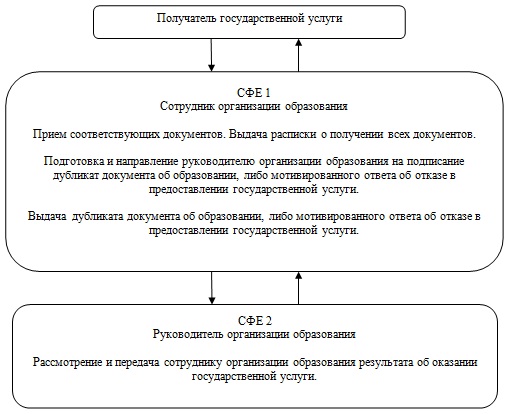 

Утверждено

постановлением акимата района

от 28 марта 2013 года № 180 Регламент

государственной услуги

"Прием документов и зачисление

в организации образования независимо

от ведомственной подчиненности

для обучения по общеобразовательным

программам начального, основного

среднего, общего среднего образования" 

1. Общие положения      1. Настоящий Регламент государственной услуги "Прием документов и зачисление в организации образования независимо от ведомственной подчиненности для обучения по общеобразовательным программам начального, основного среднего, общего среднего образования" (далее - Регламент) разработан в соответствии с пунктом 4 статьи 9-1 Закона Республики Казахстан от 27 ноября 2000 года "Об административных процедурах".

      2. Государственная услуга "Прием документов и зачисление в организации образования независимо от ведомственной подчиненности для обучения по общеобразовательным программам начального, основного среднего, общего среднего образования" (далее – государственная услуга) оказывается организациями среднего образования Республики Казахстан (далее – организация образования).

      3.Форма оказываемой государственной услуги: неавтоматизированная.

      4. Государственная услуга регулируется Конституцией Республики Казахстан, Законом Республики Казахстан от 27 июля 2007 года "Об образовании", постановлением Правительства Республики Казахстан от 19 января 2012 года № 127 "Об утверждении Типовых правил приема на обучение в организации образования, реализующих общеобразовательные учебные программы начального, основного среднего и общего среднего образования" и Стандартом государственной услуги "Прием документов и зачисление в организации образования независимо от ведомственной подчиненности для обучения по общеобразовательным программам начального, основного среднего, общего среднего образования", утвержденным постановлением Правительства Республики Казахстан от 30 августа 2012 года № 1119 (далее - Стандарт).

      5. Полная информация о порядке оказания государственной услуги располагается на официальном сайте Министерства образования и науки Республики Казахстан по адресу: www.edu.gov.kz.

      6. Данная услуга предоставляется гражданам Республики Казахстан в возрасте 7-18 лет (далее – получатель государственной услуги).

      7.Формой завершения государственной услуги, которую получит получатель государственной услуги, являются общий приказ организации образования о зачислении в организацию образования либо мотивированный ответ об отказе в предоставлении услуги. 

2. Порядок оказания государственной услуги      8. Срок оказания государственной услуги с момента сдачи получателем государственной услуги необходимых документов составляет 1 рабочий день:

      1) время ожидания до получения государственной услуги, оказываемой на месте в день обращения (при регистрации), - 30 минут;

      2) время обслуживания получателя государственной услуги, оказываемой на месте в день обращения, – не более 30 минут.

      Срок получения конечного результата оказываемой государственной услуги (приказ о зачислении в организацию образования) - не более 3 месяцев, так как приказ о зачислении является общим для всех обучающихся.

      9. Государственная услуга по приему документов и зачислению в организации для обучения по общеобразовательным программам начального, основного среднего, общего среднего образования является бесплатной для всех категорий граждан государственных организаций образования.

      10. Государственная услуга осуществляется ежедневно, за исключением выходных и праздничных дней с 9.00 до 13.00 часов. Предварительная запись и ускоренное оформление не предусмотрены.

      11. Государственная услуга оказывается в зданиях организаций образования по месту проживания получателя государственной услуги и с учетом территории обслуживания (микроучастка) данной организации образования. Для приемлемости условий ожидания и подготовки необходимых документов помещения оборудованы креслами и стульями. 

3. Описание порядка действий (взаимодействия)

в процессе оказания государственной услуги      12. Для получения данной государственной услуги получателю государственной услуги необходимо представить документы, определенных в пункте 11 Стандарта.

      13. При сдаче документов для получения государственной услуги получателю государственной услуги выдается расписка о приеме необходимых документов с указанием:

      1) номера и даты приема заявления;

      2) количества и названия приложенных документов;

      3) фамилии, имени, отчества ответственного лица, принявшего документы.

      14. В предоставлении государственной услуги может быть отказано в случаях, предусмотренных пунктом 16 Стандарта.

      15. Текстовое табличное описание последовательности и взаимодействия административных действий (процедур) каждой структурно-функциональной единицы (далее - СФЕ) с указанием срока выполнения каждого административного действия (процедуры) приведено в  приложении 1 к настоящему Регламенту.

      16. Схема, отражающая взаимосвязь между логической последовательностью административных действий в процессе оказания государственной услуги и СФЕ, указана в приложении 2 к настоящему Регламенту. 

4. Ответственность должностных лиц,

оказывающие государственные услуги      17. За нарушение порядка оказания государственной услуги должностные лица несут ответственность предусмотренную законодательством Республики Казахстан.

Приложение 1

к регламенту

государственной услуги

"Прием документов и зачисление

в организации образования

независимо от ведомственной

подчиненности для обучения по

общеобразовательным программам

начального, основного среднего,

общего среднего образования" Текстовое табличное описание

последовательности и взаимодействия

административных действий (процедур)

каждой СФЕ с указанием срока выполнения

каждого административного действия (процедуры)

Приложение 2

к регламенту

государственной услуги

"Прием документов и зачисление

в организации образования

независимо от ведомственной

подчиненности для обучения по

общеобразовательным программам

начального, основного среднего,

общего среднего образования" Схема, отражающая взаимосвязь между

логической последовательностью

административных действий в процессе

оказания государственной услуги и СФЕ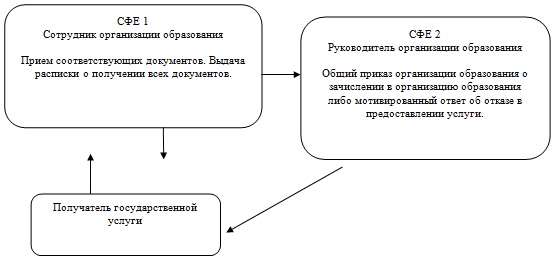 

Утверждено

постановлением акимата района

от 28 марта 2013 года № 180 Регламент

государственной услуги

"Прием документов для организации

индивидуального бесплатного

обучения на дому детей, которые

по состоянию здоровья в течение

длительного времени не могут

посещать организации начального,

основного среднего, общего

среднего образования" 

1. Общие положение      1. Настоящий Регламент государственной услуги "Прием документов для организации индивидуального бесплатного обучения на дому детей, которые по состоянию здоровья в течение длительного времени не могут посещать организации начального, основного среднего, общего среднего образования" (далее - Регламент) разработан в соответствии с пунктом 4 статьи 9-1 Закона Республики Казахстан от 27 ноября 2000 года "Об административных процедурах".

      2. Государственная услуга "Прием документов для организации индивидуального бесплатного обучения на дому детей, которые по состоянию здоровья в течение длительного времени не могут посещать организации начального, основного среднего, общего среднего образования" (далее – государственная услуга) оказывается организациями среднего образования Республики Казахстан (далее – организация образования).

      3. Форма оказываемой государственной услуги: неавтоматизированная.

      4. Государственная услуга регулируется на основании Закона Республики Казахстан от 27 июля 2007 года "Об образовании", Закона Республики Казахстан от 11 июля 2002 года "О социальной и медико-педагогической коррекционной поддержке детей с ограниченными возможностями", постановления Правительства Республики Казахстан от 3 февраля 2005 года № 100 "Об утверждении Типовых правил деятельности специальных организаций образования", Приказа Министра образования и науки Республики Казахстан от 26 ноября 2004 года № 974 "Об утверждении Правил о порядке организации учебных занятий для детей-инвалидов, проходящих курс лечения в стационарных лечебно-профилактических, реабилитационных и других организациях здравоохранения, оказания помощи родителям в обучении детей-инвалидов на дому учебно-воспитательными организациями" и Стандарта государственной услуги "Прием документов для организации индивидуального бесплатного обучения на дому детей, которые по состоянию здоровья в течение длительного времени не могут посещать организации начального, основного среднего, общего среднего образования", утвержденным постановлением Правительства Республики Казахстан от 31 августа 2012 года № 1119 (далее – Стандарт).

      5. Полная информация о порядке оказания государственной услуги располагается на официальном сайте Министерства образования и науки по адресу: www.edu.gov.kz.

      6. Данная услуга предоставляется физическим лицам, не имеющим возможности посещения организации образования, временно или постоянно, по состоянию здоровья (далее-получатель государственной услуги).

      7. Формой завершения государственной услуги являются приказ организации образования либо мотивированный ответ об отказе в предоставлении услуги. 

2. Порядок оказания государственной услуги      8. Сроки оказания государственной услуги с момента сдачи получателем государственной услуги необходимых документов, определенных в пункте 11 Стандарта – 3 рабочих дня.

      9. Государственная услуга оказывается на безвозмездной основе.

      10. Государственная услуга осуществляется ежедневно с 9.00 до 17.00 часов, за исключением выходных и праздничных дней, с перерывом на обед с 13.00 до 14.30 часов. Предварительная запись и ускоренное оформление не предусмотрены.

      11. Государственная услуга осуществляется в зданиях организаций образования. Помещение внутри здания, где предоставляются услуги, по размерам, расположению и конфигурации соответствуют условиям для предоставления качественных услуг. Для приемлемости условий ожидания и подготовки необходимых документов, помещения оборудованы креслами и стульями. 

3. Описание порядка действий (взаимодействия)

в процессе оказания государственной услуги      12. Для получения государственной услуги получателю государственной услуги необходимо представить документы, определенных в пункте 11 Стандарта.

      13. В предоставлении государственной услуги может быть отказано в случаях, предусмотренных пунктом 16 Стандарта.

      14. Текстовое табличное описание последовательности и взаимодействия административных действий (процедур) каждой структурно-функциональной единицы (далее - СФЕ) с указанием срока выполнения каждого административного действия (процедуры) приведено в  приложении 1 к настоящему Регламенту.

      15. Схема, отражающая взаимосвязь между логической последовательностью административных действий в процессе оказания государственной услуги и СФЕ, указана в приложении 2 к настоящему Регламенту. 

4. Ответственность должностных лиц,

оказывающих государственные услуги      16. За нарушение порядка оказания государственной услуги должностные лица несут ответственность предусмотренную законодательством Республики Казахстан.

Приложение 1

к Регламенту

государственной услуги

"Прием документов для

организации индивидуального

бесплатного обучения на дому

детей, которые по состоянию

здоровья в течение длительного

времени не могут посещать

организации начального,

основного среднего, общего

среднего образования" Текстовое табличное описание

последовательности и взаимодействия

административных действий (процедур)

каждой СФЕ с указанием срока выполнения

каждого административного действия (процедуры)

Приложение 2

к регламенту

государственной услуги

"Прием документов для

организации индивидуального

бесплатного обучения на дому

детей, которые по состоянию

здоровья в течение длительного

времени не могут посещать

организации начального,

основного среднего, общего

среднего образования" Схема, отражающая взаимосвязь между

логической последовательностью административных

действий в процессе оказания государственной

услуги и СФЕ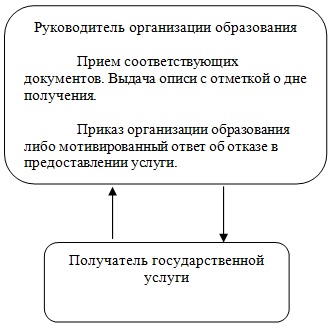 

Утверждено

постановлением акимата района

от 28 марта 2013 года № 180 Регламент

государственной услуги

"Прием документов и зачисление детей

в дошкольные организации образования" 

1. Общие положения      1. Настоящий Регламент государственной услуги "Прием документов и зачисление детей в дошкольные организации образования" (далее - Регламент) разработан в соответствии с пунктом 4 статьи 9-1 Закона Республики Казахстан от 27 ноября 2000 года "Об административных процедурах".

      2. Государственная услуга "Прием документов и зачисление детей в дошкольные организации образования" (далее – государственная услуга) оказывается дошкольными организациями всех типов и видов (далее – ДО).

      3. Форма предоставляемой государственной услуги: неавтоматизированная.

      4. Государственная услуга осуществляется на основании Закона Республики Казахстан от 27 июля 2007 года "Об образовании" и Стандарта государственной услуги "Прием документов и зачисление детей в дошкольные организации образования", утвержденным постановлением Правительства Республики Казахстан от 31 августа 2012 года № 1119 (далее - Стандарт).

      5. Информация о порядке предоставления государственной услуги располагается на интернет-ресурсе Министерства образования и науки Республики Казахстан.

      6. Государственная услуга оказывается законным представителям детей дошкольного возраста (далее – получатель государственной услуги).

      7. Формой завершения государственной услуги являются договор, заключаемый между ДО и законными представителями, либо мотивированный ответ об отказе в предоставлении государственной услуги. 

2. Порядок оказания государственной услуги      8. Сроки оказания государственной услуги с момента:

      1) сдачи получателем государственной услуги документов в ДО, определенных в пункте 11 Стандарта и получения необходимой консультации со стороны руководителя составляют не менее 30 минут;

      2) максимально допустимое время ожидания получения государственной услуги, оказываемой на месте в день обращения получателя государственной услуги, составляет не более 30 минут;

      3) максимально допустимое время обслуживания получателя государственной услуги государственной услуги, оказываемой на месте в день обращения, составляет не менее 30 минут.

      9. Государственная услуга оказывается бесплатно.

      10. Государственная услуга при обращении в ДО предоставляется в течении двух рабочих дней, в соответствии с установленным графиком приема, утвержденного руководителем ДО.

      11. Государственная услуга оказывается в зданиях ДО, непосредственно в кабинете руководителя. 

3. Описание порядок действий (взаимодействия)

в процессе оказания государственной услуги      12. Для получения государственной услуги получателю государственной услуги необходимо представить документы, определенных в пункте 11 Стандарта.

      13. Заполненный получателями государственной услуги (законными представителями) договор сдается руководителю ДО (один экземпляр хранится у руководителя ДО, другой остается у получателя государственной услуги (законных представителей).

      14. Документ, подтверждающий сдачу получателем государственной услуги необходимых документов для получения государственной услуги, не требуется.

      15. Государственная услуга осуществляется посредством личного посещения ДО получателем государственной услуги.

      16. В предоставлении государственной услуги отказывается в случае, если не представлены все документы, требуемые в соответствии с пунктом 11 Стандарта.

      17. Текстовое табличное описание последовательности и взаимодействия административных действий (процедур) каждой единицы с указанием срока выполнения каждого административного действия (процедуры) приведено в приложении 1 к настоящему Регламенту.

      18. Схема, отражающая взаимосвязь между логической последовательностью административных действий в процессе оказания государственной услуги и единицами, приведена в приложении 2 к настоящему Регламенту. 

4. Ответственность должностных лиц,

оказывающих государственные услуги      19. За нарушение порядка оказания государственной услуги должностные лица несут ответственность, предусмотренную законодательством Республики Казахстан.

Приложение 1

к регламенту

государственной услуги

"Прием документов и

зачисление детей в

дошкольные организации

образования" Текстовое табличное описание

последовательности и взаимодействия

административных действий (процедур) каждой

СФЕ с указанием срока выполнения каждого

административного действия (процедуры)

Приложение 2

к регламенту

государственной услуги

"Прием документов и

зачисление детей в

дошкольные организации

образования" Схема, отражающая взаимосвязь между

логической последовательностью административных

действий в процессе оказания государственной

услуги и СФЕ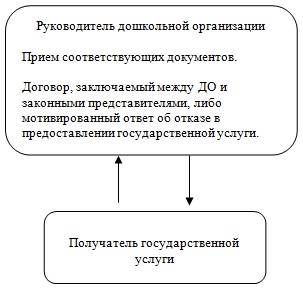 

Утверждено

постановлением акимата района

от 28 марта 2013 года № 180 Регламент

государственной услуги

"Прием документов и зачисление

в организации дополнительного

образования для детей по предоставлению

им дополнительного образования" 

1. Общие положения      1. Настоящий Регламент государственной услуги "Прием документов и зачисление в организации дополнительного образования для детей по предоставлению им дополнительного образования" (далее - Регламент) разработан в соответствии с пунктом 4 статьи 9-1 Закона Республики Казахстан от 27 ноября 2000 года "Об административных процедурах".

      2. Государственная услуга "Прием документов и зачисление в организации дополнительного образования для детей по предоставлению им дополнительного образования" (далее – государственная услуга) оказывается организациями дополнительного образования детей, государственными казенными коммунальными предприятиями, реализующими образовательные учебные программы дополнительного образования детей за счет государственного образовательного заказа, который определяет местный исполнительный орган (далее - организации дополнительного образования).

      3. Форма оказываемой государственной услуги: неавтоматизированная.

      4. Государственная услуга оказывается в соответствии с Законом Республики Казахстан от 27 июля 2007 года "Об образовании" и Стандарта государственной услуги "Прием документов и зачисление в организации дополнительного образования для детей по предоставлению им дополнительного образования", утвержденным постановлением Правительства Республики Казахстан от 31 августа 2012 года № 1119 (далее - Стандарт).

      5. Полная информация о порядке оказания государственной услуги располагается на стендах, расположенных в организациях дополнительного образования детей, а также на официальных сайтах отделов образования и на сайте Министерства образования и науки Республики Казахстан по адресу www.edu.gov.kz.

      6. Государственная услуга оказывается физическим лицам в возрасте от 3 до 18 лет (далее - получатель государственной услуги).

      7. Результатом завершения оказываемой государственной услуги являются приказ о зачислении в организацию дополнительного образования детей, изданный на основании договора, заключенного между законными представителями детей и организацией дополнительного образования детей либо мотивированный ответ об отказе в предоставлении государственной услуги. 

2. Порядок оказания государственной услуги      8. Сроки оказания государственной услуги с момента:

      1) обращения для получения государственной услуги составляют 3 рабочих дня (15 дней для детских музыкальных, художественных школ, школ искусств и спортивных школ);

      2) максимально допустимое время ожидания до получения государственной услуги, оказываемой на месте в день обращения получателя государственной услуги (при регистрации), - не более 30 минут;

      3) максимально допустимое время обслуживания получателя государственной услуги, оказываемой на месте в день обращения получателя государственной услуги, - не более 30 минут.

      9. Государственная услуга осуществляется ответственным лицом в соответствии с установленным графиком работы организации дополнительного образования детей, при личном обращении получателя государственной услуги по истечении 3 рабочих дней с момента поступления заявления.

      10. Государственная услуга предоставляется в рабочие дни в соответствии с установленным графиком работы с 9.00 часов до 18.00 часов, с перерывом на обед, за исключением выходных и праздничных дней. Предварительная запись и ускоренное оформление услуги не предусмотрены.

      11. Государственная услуга оказывается в зданиях организаций дополнительного образования детей, где предусмотрены условия для обслуживания потребителей, в том числе для лиц с ограниченными физическими возможностями. 

3. Описание порядка действий (взаимодействия)

в процессе оказания государственной услуги      12. Для получения государственной услуги получателю государственной услуги необходимо представить документы, определенных в пункте 11 Стандарта.

      13. При сдаче всех документов для получения государственной услуги получателю государственной услуги выдается расписка о получении необходимых документов с указанием номера и даты приема заявления, фамилии, имени, отчества ответственного лица, выдавшего расписку с указанием даты получения услуги.

      14. Способом доставки информации о результате оказанной государственной услуги является личное обращение получателя государственной услуги к ответственному лицу в соответствии с установленным графиком работы по истечении 3 рабочих дней с момента поступления заявления.

      15. Основанием для отказа в предоставлении государственной услуги служит представление получателем государственной услуги неполного пакета документов, указанных в пункте 11 Стандарта.

      16. Текстовое табличное описание последовательности и взаимодействия административных действий (процедур) каждой структурно-функциональной единицы (далее - СФЕ) с указанием срока выполнения каждого административного действия (процедуры) приведено в  приложении 1 к настоящему Регламенту.

      17. Схема, отражающая взаимосвязь между логической последовательностью административных действий в процессе оказания государственной услуги и СФЕ, указана в приложении 2 к настоящему Регламенту. 

4. Ответственность должностных лиц,

оказывающих государственные услуги      18. За нарушение порядка оказания государственной услуги должностные лица несут ответственность, предусмотренную законодательством Республики Казахстан.

Приложение 1

к регламенту

государственной услуги

"Прием документов и

зачисление в организации

дополнительного образования

для детей по предоставлению

им дополнительного образования" Текстовое табличное описание

последовательности и взаимодействия

административных действий (процедур) каждой

СФЕ с указанием срока выполнения каждого

административного действия (процедуры)

Приложение 2

к регламенту

государственной услуги

"Прием документов и

зачисление в организации

дополнительного образования

для детей по предоставлению

им дополнительного образования" Схема, отражающая взаимосвязь между

логической последовательностью административных

действий в процессе оказания государственной

услуги и СФЕ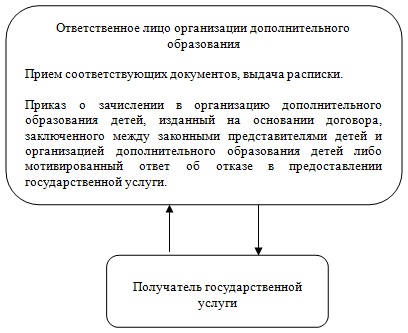 

Утверждено

постановлением акимата района

от 28 марта 2013 года № 180 Регламент

государственной услуги

"Прием документов для предоставления

бесплатного подвоза к общеобразовательным

организациям и обратно домой детям,

проживающим в отдаленных сельских пунктах" 

1. Общие положения      1. Настоящий Регламент государственной услуги "Прием документов для предоставления бесплатного подвоза к общеобразовательным организациям и обратно домой детям, проживающим в отдаленных сельских пунктах" (далее - Регламент) разработан в соответствии с пунктом 4 статьи 9-1 Закона Республики Казахстан от 27 ноября 2000 года "Об административных процедурах".

      2. Государственная услуга "Прием документов для предоставления бесплатного подвоза к общеобразовательным организациям и обратно домой детям, проживающим в отдаленных сельских пунктах" (далее – государственная услуга) оказывается аппаратами акимов аульных (сельского) округов Зеленовского района Западно-Казахстанской области (далее – уполномоченный орган).

      3. Форма оказываемой государственной услуги: неавтоматизированная.

      4. Государственная услуга оказывается в соответствии с Законом Республики Казахстан от 27 июля 2007 года "Об образовании", постановлением Правительства Республики Казахстан от 31 августа 2012 года № 1119 "Об утверждении стандартов государственных услуг, оказываемых Министерством образования и науки Республики Казахстан, местными исполнительными органами в сфере образования и науки" (далее – Стандарт).

      5. Полная информация о порядке государственной услуги располагается на стендах уполномоченного органа, а также на сайтах Министерства образования и науки Республики Казахстан по адресу www.edu.gov.kz.

      6. Результатом завершения оказываемой государственной услуги являются выдача справки об обеспечении бесплатным подвозом к общеобразовательной организации образования и обратно домой на бумажном носителе (далее – справка), либо мотивированный ответ об отказе в предоставлении услуги.

      7. Государственная услуга оказывается физическим лицам (далее – получатель государственной услуги). 

2. Порядок оказания государственной услуги      8. Сроки оказания государственной услуги с момента:

      1) обращения для получения государственной услуги составляет 5 рабочих дней;

      2) максимально допустимое время ожидания до получения государственной услуги, оказываемой на месте в день обращения получателя государственной услуги (при регистрации) - не более 30 минут;

      3) максимально допустимое время обслуживания получателя государственной услуги, оказываемой на месте в день обращения получателя государственной услуги - не более 30 минут.

      9. Государственная услуга оказывается бесплатно.

      10. Государственная услуга предоставляется в течение учебного года, в рабочие дни в соответствии с установленным графиком работы уполномоченного органа с 9.00 часов до 18.00 часов, с обеденным перерывом с 13.00 до 14.00 часов, кроме выходных и праздничных дней.

      Адреса уполномоченных органов указаны, согласно приложению 1 к настоящему Регламенту.

      Прием осуществляется в порядке очереди без предварительной записи и ускоренного обслуживания.

      11. Государственная услуга оказывается в зданиях уполномоченных органов, где предусмотрены условия для обслуживания получателей государственной услуги, в том числе для лиц с ограниченными физическими возможностями. Залы ожидания оснащены информационными стендами с образцами заполненных бланков. 

3. Описание порядка действий (взаимодействия)

в процессе оказания государственной услуги      12. Для получения государственной услуги получатель государственной услуги предоставляет документы, определенных в пункте 11 Стандарта.

      13. При сдаче всех необходимых документов для получения государственной услуги получателю государственной услуги выдается расписка в получении всех необходимых документов, с указанием номера и даты приема заявления, фамилии, имени, отчества сотрудника уполномоченного органа, выдавшего расписку, с указанием даты получения услуги.

      14. В предоставлении государственной услуги отказывается в случаях, предусмотренных в пункте 16 Стандарта.

      15. В процессе оказания государственной услуги задействованы следующие структурно-функциональные единицы (далее - СФЕ):

      1) сотрудник уполномоченного органа;

      2) руководитель уполномоченного органа.

      16. Текстовое табличное описание последовательности и взаимодействие административных действий (процедур) каждой СФЕ с указанием срока выполнения каждого административного действия (процедуры), приведено в приложении 2 к настоящему Регламенту.

      17. Схема, отражающая взаимосвязь между логической последовательностью административных действий в процессе оказания государственной услуги и СФЕ представлена в приложении 3 к настоящему Регламенту. 

4. Ответственность должностных лиц,

оказывающие государственные услуги      18. За нарушение порядка оказания государственной услуги должностные лица несут ответственность предусмотренную законодательством Республики Казахстан.

Приложение 1

к регламенту

государственной услуги

"Прием документов для

предоставления бесплатного

подвоза к общеобразовательным

организациям и обратно домой

детям, проживающим в

отдаленных сельских пунктах" Адреса уполномоченных органов

Приложение 2

к регламенту

государственной услуги

"Прием документов для

предоставления бесплатного

подвоза к общеобразовательным

организациям и обратно домой

детям, проживающим в

отдаленных сельских пунктах" Текстовое табличное описание

последовательности и взаимодействие

административных действий (процедур) каждой

СФЕ с указанием срока выполнения каждого

административного действия (процедуры)

Приложение 3

к регламенту

государственной услуги

"Прием документов для

предоставления бесплатного

подвоза к общеобразовательным

организациям и обратно домой

детям, проживающим в

отдаленных сельских пунктах" Схема, отражающая взаимосвязь между

логической последовательностью административных

действий в процессе оказания государственной

услуги и СФЕ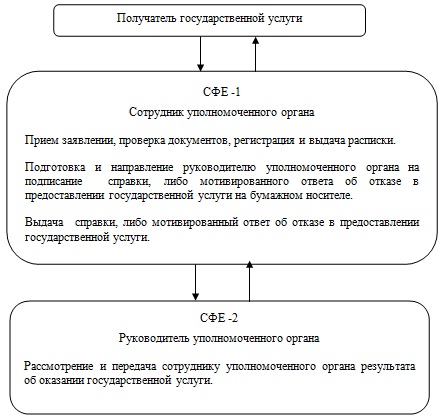 

Утверждено

постановлением акимата района

от 28 марта 2013 года № 180 Регламент

государственной услуги

"Прием документов для предоставления

бесплатного питания отдельным

категориям обучающихся и воспитанников

в общеобразовательных школах" 

1. Общие положения      1. Настоящий Регламент государственной услуги "Прием документов для предоставления бесплатного питания отдельным категориям обучающихся и воспитанников в общеобразовательных школах" (далее – Регламент) разработан в соответствии с пунктом 4 статьи 9-1 Закона Республики Казахстан от 27 ноября 2000 года "Об административных процедурах".

      2. Государственная услуга "Прием документов для предоставления бесплатного питания отдельным категориям обучающихся и воспитанников в общеобразовательных школах" (далее - государственная услуга) предоставляется государственным учреждением "Аппарат акима Зеленовского района".

      Государственная услуга оказывается в зданиях общеобразовательных школ, находящихся в ведении местных исполнительных органов района (далее – общеобразовательные школы), где предусмотрены условия для обслуживания получателей государственной услуги, в том числе для лиц с ограниченными физическими возможностями.

      3. Форма оказываемой государственной услуги: неавтоматизированная.

      4. Государственная услуга оказывается в соответствии с Законом Республики Казахстан от 27 июля 2007 года "Об образовании", Стандартом государственной услуги "Прием документов для предоставления бесплатного питания отдельным категориям обучающихся и воспитанников в общеобразовательных школах", утвержденных постановлением Правительства Республики Казахстан от 31 августа 2012 года № 1119 (далее – Стандарт).

      5. Государственная услуга оказывается обучающимся и воспитанникам государственных учреждений образования (далее – получатель государственной услуги):

      1) детям из семей, имеющих право на получение государственной адресной социальной помощи;

      2) детям из семей, не получающих государственную адресную социальную помощь, в которых среднедушевой доход ниже величины прожиточного минимума;

      3) детям-сиротам и детям, оставшимся без попечения родителей, проживающим в семьях;

      4) детям из семей, требующих экстренной помощи в результате чрезвычайных ситуаций;

      5) иным категориям обучающихся и воспитанников, определяемым коллегиальным органом управления организации образования. 

      6. Результатом завершения оказываемой государственной услуги являются предоставление бесплатного питания отдельным категориям обучающихся и воспитанников в общеобразовательных школах с выдачей справки о предоставлении бесплатного питания в общеобразовательной школе на бумажном носителе, либо мотивированный ответ об отказе в предоставлении услуги. 

2. Порядок оказания государственной услуги      7. Сроки оказания государственной услуги с момента:

      1) обращения для получения государственной услуги (в течение 5 дней с поступления заявления) составляют 5 рабочих дней;

      2) максимально допустимое время ожидания до получения государственной услуги, оказываемой на месте в день обращения получателя государственной услуги (при регистрации), - не более 30 минут;

      3) максимально допустимое время обслуживания получателя государственной услуги, оказываемой на месте в день обращения получателя государственной услуги, - не более 30 минут.

      8. Государственная услуга оказывается бесплатно.

      9. Государственная услуга предоставляется в течение учебного года, в рабочие дни в соответствии с установленным графиком работы, с перерывом на обед, за исключением выходных и праздничных дней. Предварительная запись и ускоренное оформление услуги не предусмотрены. 

3. Описание порядка действий (взаимодействия)

в процессе оказания государственной услуги      10. Для получения государственной услуги получателю государственной услуги необходимо представить документы, определенных в пункте 11 Стандарта.

      11. Документы, указанные в пункте 11 Стандарта сдаются в кабинет ответственного за оказание данной услуги работника общеобразовательной школы.

      12. При сдаче всех документов для получения государственной услуги получателю государственной услуги выдается расписка в получении необходимых документов, с указанием номера и даты приема заявления, фамилии, имени, отчества ответственного работника общеобразовательной школы, выдавшего расписку с указанием даты получения услуги.

      13. Доставка результата государственной услуги получателю государственной услуги осуществляется при личном обращении получателя государственной услуги или его представителя (при наличии официально заверенного соответствующего документа) по истечению 5 рабочих дней с момента поступления заявления.

      14. Основанием для отказа в предоставлении государственной услуги служит представление получателем государственной услуги неполного пакета документов, указанных в пункте 11 Стандарта.

      15.Текстовое табличное описание последовательности и взаимодействия административных действий (процедур) каждой структурно-функциональной единицы (далее - СФЕ) с указанием срока выполнения каждого административного действия (процедуры) приведено в  приложении 1 к настоящему Регламенту.

      16. Схема, отражающая взаимосвязь между логической последовательностью административных действий в процессе оказания государственной услуги и СФЕ, указана в приложении 2 к настоящему Регламенту. 

4. Ответственность должностных лиц,

оказывающих государственные услуги      17. За нарушение порядка оказания государственной услуги должностные лица несут ответственность, предусмотренную законодательством Республики Казахстан.

Приложение 1

к регламенту

государственной услуги

"Прием документов для

предоставления бесплатного

питания отдельным категориям

обучающихся и воспитанников в

общеобразовательных школах" Текстовое табличное описание

последовательности и взаимодействия

административных действий (процедур) каждой

СФЕ с указанием срока выполнения каждого

административного действия (процедуры)

Приложение 2

к регламенту

государственной услуги

"Прием документов для

предоставления бесплатного

питания отдельным категориям

обучающихся и воспитанников

в общеобразовательных школах" Схема, отражающая взаимосвязь между

логической последовательностью административных

действий в процессе оказания государственной

услуги и СФЕ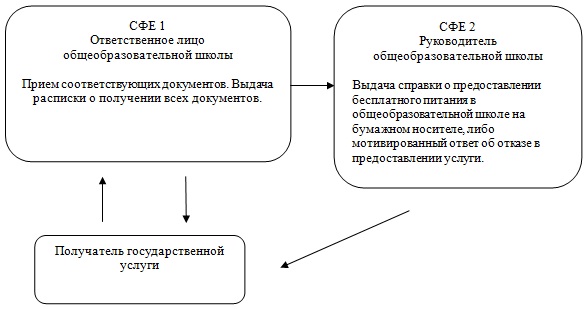 

Утверждено

постановлением акимата района

от 28 марта 2013 года № 180 Регламент

государственной услуги

"Прием документов для предоставления

отдыха детям из малообеспеченных семей

в загородных и пришкольных лагерях" 

1. Общие положения      1. Настоящий Регламент государственной услуги "Прием документов для предоставления отдыха детям из малообеспеченных семей в загородных и пришкольных лагерях" (далее - Регламент) разработан в соответствии с пунктом 4 статьи 9-1 Закона Республики Казахстан от 27 ноября 2000 года "Об административных процедурах".

      2. Государственная услуга "Прием документов для предоставления отдыха детям из малообеспеченных семей в загородных и пришкольных лагерях" (далее – государственная услуга), оказывается государственным учреждением "Зеленовский районный отдел образования" (далее – уполномоченный орган) и организациями образования республики (далее – организации образования).

      3. Форма оказываемой государственной услуги: неавтоматизированная.

      4. Государственная услуга оказывается в соответствии с Законом Республики Казахстан от 27 июля 2007 года "Об образовании" и на основании Стандарта государственной услуги "Прием документов для предоставления отдыха детям из малообеспеченных семей в загородных и пришкольных лагерях", утвержденного постановлением Правительства Республики Казахстан от 31 августа 2012 года № 1119 (далее – Стандарт).

      5. Полная информация о порядке оказания государственной услуги располагается на стендах, расположенных в организациях образования, а также на сайте Министерства образования и науки Республики Казахстан www.edu.gov.kz.

      Адрес уполномоченного органа: Индекс 090600, Западно-Казахстанская область, Зеленовский район, село Переметное, улица Гагарина, 85, телефон 8(71130) 23433, 22046.

      6. Государственная услуга оказывается обучающимся и воспитанникам организации образования из малообеспеченных семей (далее – получатель государственной услуги).

      7. Результатом завершения оказываемой государственной услуги являются выдача направления в загородные и пришкольные лагеря, либо мотивированный ответ об отказе в предоставлении услуги. 

2. Порядок оказания государственной услуги      8. Сроки оказания государственной услуги с момента:

      1) обращения для получения государственной услуги составляют десять календарных дней со дня подачи заявления;

      2) максимально допустимое время ожидания до получения государственной услуги, оказываемой на месте в день обращения получателя государственной услуги (при регистрации), - не более 30 минут;

      3) максимально допустимое время обслуживания получателя государственной услуги, оказываемой на месте в день обращения получателя государственной услуги, - не более 30 минут.

      9.Государственная услуга оказывается бесплатно за счет местного и республиканского бюджета.

      10. Государственная услуга предоставляется в соответствии с установленным графиком работы уполномоченного органа и организации образования без предварительной записи и ускоренного обслуживания.

      11. Государственная услуга оказывается в зданиях уполномоченного органа и организаций образования, где предусмотрены условия для обслуживания получателей государственной услуги, в том числе для лиц с ограниченными физическими возможностями. 

3. Описание порядка действий (взаимодействия)

в процессе оказания государственной услуги      12. Для получения государственной услуги получателю государственной услуги необходимо представить документы, определенных в пункте 11 Стандарта.

      13. Необходимые документы для получения государственной услуги сдаются ответственному лицу за оказание государственной услуги уполномоченного органа и организации образования.

      14. При приеме документов уполномоченным органом и организацией образования получателю государственной услуги выдается расписка о приеме соответствующих документов с указанием:

      1) номера и даты приема запроса;

      2) вида запрашиваемой государственной услуги;

      3) количества и названий приложенных документов;

      4) даты (времени) и места выдачи документов;

      5) фамилии, имени, отчества работника центра, принявшего заявление на оформление документов;

      6) фамилии, имени, отчества получателя государственной услуги, его (ее) контактные данные.

      15. Доставка результата государственной услуги получателю государственной услуги осуществляется при личном обращении получателя государственной услуги (законного представителя).

      16. Основанием для отказа в предоставлении государственной услуги служат представление получателем государственной услуги неполного пакета документов, указанных в пункте 11 Стандарта, а также несоответствие категории лиц, определенных для предоставления услуги.

      17. Текстовое табличное описание последовательности и взаимодействия административных действий (процедур) каждой структурно-функциональной единицы (далее - СФЕ) с указанием срока выполнения каждого административного действия (процедуры) приведено в  приложении 1 к настоящему Регламенту.

      18. Схема, отражающая взаимосвязь между логической последовательностью административных действий в процессе оказания государственной услуги и СФЕ, указана в приложении 2 к настоящему Регламенту. 

4. Ответственность должностных лиц,

оказывающие государственные услуги      19. За нарушение порядка оказания государственной услуги должностные лица несут ответственность, предусмотренную законами Республики Казахстан.

Приложение 1

к регламенту

государственной услуги

"Прием документов для

предоставления отдыха

детям из малообеспеченных

семей в загородных и

пришкольных лагерях" Текстовое табличное описание

последовательности и взаимодействия

административных действий (процедур) каждой

структурно-функциональной единицы (далее - СФЕ)

с указанием срока выполнения каждого

административного действия (процедуры)

Приложение 2

к Регламенту

государственной услуги

"Прием документов для

предоставления отдыха

детям из малообеспеченных

семей в загородных и

пришкольных лагерях" Схема, отражающая взаимосвязь между

логической последовательностью административных

действий в процессе оказания государственной

услуги и СФЕ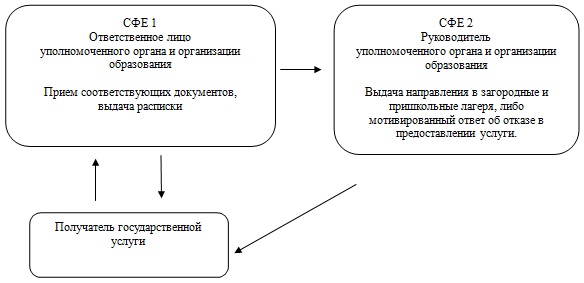 

Утверждено

постановлением акимата района

от 28 марта 2013 года № 180 Регламент

государственной услуги

"Выдача разрешений на обучение в форме

экстерната в организациях основного

среднего, общего среднего образования" 

1. Общие положения      1. Настоящий Регламент государственной услуги "Выдача разрешений на обучение в форме экстерната в организациях основного среднего, общего среднего образования" (далее – Регламент) разработан в соответствии с пунктом 4 статьи 9-1 Закона Республики Казахстан от 27 ноября 2000 года "Об административных процедурах".

      2. Государственная услуга "Выдача разрешений на обучение в форме экстерната в организациях основного среднего, общего среднего образования" (далее – государственная услуга) оказывается организациями среднего образования Республики Казахстан, реализующими общеобразовательные учебные программы основного среднего, общего среднего образования, независимо от формы собственности и ведомственной подчиненности (далее – организация образования) и государственным учреждением "Зеленовский районный отдел образования".

      3. Форма оказываемой государственной услуги: неавтоматизированная.

      4. Государственная услуга осуществляется в соответствии с Законом Республики Казахстан от 27 июля 2007 года "Об образовании", Типовыми правилами проведения текущего контроля успеваемости, промежуточной и итоговой аттестации обучающихся, утвержденными приказом Министра образования и науки Республики Казахстан от 18 марта 2008 года № 125, а также на основании Стандарта государственной услуги "Выдача разрешений на обучение в форме экстерната в организациях основного среднего, общего среднего образования", утвержденного постановлением Правительства Республики Казахстан от 31 августа 2012 года № 1119 (далее – Стандарт).

      5. Полная информация о порядке оказания государственной услуги располагается на официальном сайте Министерства образования и науки Республики Казахстан по адресу: www.edu.gov.kz.

      6. Государственная услуга предоставляется физическим лицам (далее – получатель государственной услуги).

      7. Формой завершения государственной услуги являются разрешение на обучение в форме экстерната либо мотивированный ответ об отказе в предоставлении услуги. 

2. Порядок оказания государственной услуги      8. Сроки оказания государственной услуги с момента сдачи получателем государственной услуги необходимых документов, определенных в пункте 11 Стандарта, составляют пятнадцать рабочих дней.

      9. Государственная услуга предоставляется бесплатно.

      10. Государственная услуга осуществляется ежедневно с 9.00 до 18.30 часов, за исключением выходных и праздничных дней, с перерывом на обед с 13.00 до 14.30 часов организацией образования. Предварительная запись и ускоренное оформление не предусмотрены.

      11. Государственная услуга осуществляется в здании организаций образования, которые определяются по указанию уполномоченного органа, куда получатель государственной услуги обратился для получения разрешения на обучение в форме экстерната.

      Помещение внутри здания, где предоставляется услуга, по размерам, расположению и конфигурации должно соответствовать условиям для предоставления качественных услуг. Для приемлемости условий ожидания и подготовки необходимых документов помещения оборудованы креслами и стульями. 

3. Описание порядка действий (взаимодействия)

в процессе оказания государственной услуги      12. Для получения государственной услуги получателю государственной услуги необходимо представить документы, определенных в пункте 11 Стандарта.

      13. Решение о допуске экстерна к итоговой аттестации принимается педагогическим советом организации образования. Приказ о допуске лиц к аттестации в форме экстерната издается организациями образования.

      14. Документы получателей государственной услуги сдаются в канцелярию организации образования.

      15. При сдаче всех необходимых документов для получения государственной услуги получателю государственной услуги выдается опись с отметкой о дне получения.

      16. Способ доставки результата оказания услуги - посредством личного посещения получателя государственной услуги.

      17. В предоставлении государственной услуги может быть отказано в случаях, предусмотренных пунктом 16 Стандарта.

      18. Текстовое табличное описание последовательности и взаимодействия административных действий (процедур) каждой структурно-функциональной единицы (далее - СФЕ) с указанием срока выполнения каждого административного действия (процедуры) приведено в  приложении 1 к настоящему Регламенту.

      19. Схема, отражающая взаимосвязь между логической последовательностью административных действий в процессе оказания государственной услуги и СФЕ, указана в приложении 2 к настоящему Регламенту. 

4. Ответственность должностных лиц,

оказывающих государственные услуги      20. За нарушение порядка оказания государственной услуги должностные лица несут ответственность, предусмотренную законодательством Республики Казахстан.

Приложение 1

к регламенту

государственной услуги

"Выдача разрешений на

обучение в форме

экстернатав организациях

основного среднего, общего

среднего образования" Текстовое табличное описание

последовательности и взаимодействия

административных действий (процедур) каждой

структурно-функциональной единицы (далее - СФЕ)

Приложение 2

к регламенту

государственной услуги

"Выдача разрешений на

обучение в форме

экстернатав организациях

основного среднего, общего

среднего образования" Схема, отражающая взаимосвязь между

логической последовательностью административных

действий в процессе оказания государственной

услуги и СФЕ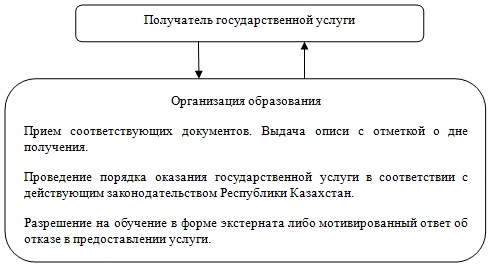 
					© 2012. РГП на ПХВ «Институт законодательства и правовой информации Республики Казахстан» Министерства юстиции Республики Казахстан
				№ действия (хода, потока работ)№ действия (хода, потока работ)Уполномоченный органУполномоченный органДействие № 1Прием соответствующих документов.

Выдача расписки о получении всех документов, в которой содержится дата получения государственной услуги.Действие № 2Проведение порядка оказания государственной услуги в соответствии

с действующим законодательством

Республики Казахстан.Действие № 3Выдача справки об установлении опеки (попечительства) над

несовершеннолетними детьми,

оставшимися без попечения родителей,

либо мотивированного отказа в

предоставлении услуги.Сроки оказания государственной услуги:

1) с момента сдачи получателем государственной услуги необходимых документов, определенных в пункте 11

Стандарта (день приема и день выдачи документов не

входит в срок оказания государственной услуги),

составляют тридцать календарных дней;

2) максимально допустимое время ожидания до получения государственной услуги, оказываемой на месте в день обращения, – не более 20 минут;

3) максимально допустимое время обслуживания получателя государственной услуги, оказываемой на месте в день обращения, – не более 20 минут.Сроки оказания государственной услуги:

1) с момента сдачи получателем государственной услуги необходимых документов, определенных в пункте 11

Стандарта (день приема и день выдачи документов не

входит в срок оказания государственной услуги),

составляют тридцать календарных дней;

2) максимально допустимое время ожидания до получения государственной услуги, оказываемой на месте в день обращения, – не более 20 минут;

3) максимально допустимое время обслуживания получателя государственной услуги, оказываемой на месте в день обращения, – не более 20 минут.№ действия (хода, потока работ)№ действия (хода, потока работ)СФЕ 1

Сотрудник организации образованияСФЕ 2

Руководитель организации образованияДействие № 1

Прием соответствующих документов. Выдача расписки

о получении всех документов.Действие № 1

Рассмотрение и передача сотруднику организации образования результата об оказании государственной услуги.Действие № 2

Подготовка и направление руководителю организации образования на подписание дубликат документа об образовании, либо мотивированного ответа об отказе в предоставлении государственной услуги.Действие № 1

Рассмотрение и передача сотруднику организации образования результата об оказании государственной услуги.Действие № 3

Выдача дубликата документа об образовании, либо мотивированного ответа об отказе в предоставлении государственной услуги.Действие № 1

Рассмотрение и передача сотруднику организации образования результата об оказании государственной услуги.Сроки оказания государственной услуги:

1) с момента сдачи получателем государственной услуги

необходимых документов, определенных в пункте 11 Стандарта, - не более 20 минут;

2) с момента обращения для получения государственной

услуги - не более 10-ти календарных дней.Сроки оказания государственной услуги:

1) с момента сдачи получателем государственной услуги

необходимых документов, определенных в пункте 11 Стандарта, - не более 20 минут;

2) с момента обращения для получения государственной

услуги - не более 10-ти календарных дней.№ действия (хода, потока работ)№ действия (хода, потока работ)СФЕ 1

Сотрудник организации образованияСФЕ 2

Руководитель организации образованияДействие № 1

Прием соответствующих документов. Выдача расписки

о получении всех документов.Действие № 1

Общий приказ организации образования о зачислении

в организацию образования

либо мотивированный ответ

об отказе в предоставлении

услуги.Срок оказания государственной услуги с момента сдачи получателем государственной услуги необходимых

документов составляет 1 рабочий день:

1) время ожидания до получения государственной услуги, оказываемой на месте в день обращения (при регистрации), - 30 минут;

2) время обслуживания получателя государственной услуги, оказываемой на месте в день обращения, – не более

30 минут.

Срок получения конечного результата оказываемой государственной услуги (приказ о зачислении в

организацию образования) - не более 3 месяцев, так как приказ о зачислении является общим для всех обучающихся.Срок оказания государственной услуги с момента сдачи получателем государственной услуги необходимых

документов составляет 1 рабочий день:

1) время ожидания до получения государственной услуги, оказываемой на месте в день обращения (при регистрации), - 30 минут;

2) время обслуживания получателя государственной услуги, оказываемой на месте в день обращения, – не более

30 минут.

Срок получения конечного результата оказываемой государственной услуги (приказ о зачислении в

организацию образования) - не более 3 месяцев, так как приказ о зачислении является общим для всех обучающихся.№ действия (хода, потока работ)№ действия (хода, потока работ)Руководитель организации образованияРуководитель организации образованияДействие № 1Прием соответствующих документов.

Выдача описи с отметкой о дне получения.Действие № 2Приказ организации образования либо мотивированный ответ об отказе в предоставлении услуги.Сроки оказания государственной услуги с момента сдачи получателем государственной услуги необходимых

документов, определенных в пункте 11 Стандарта – 3 рабочих дня.Сроки оказания государственной услуги с момента сдачи получателем государственной услуги необходимых

документов, определенных в пункте 11 Стандарта – 3 рабочих дня.№ действия (хода, потока работ)№ действия (хода, потока работ)Руководитель дошкольной организацииРуководитель дошкольной организацииДействие № 1Прием соответствующих документов.Действие № 2Договор, заключаемый между ДО и законными представителями, либо мотивированный ответ об отказе в предоставлении государственной услуги.Сроки оказания государственной услуги с момента:

1) сдачи получателем государственной услуги документов

в ДО, определенных в пункте 11 Стандарта и получения

необходимой консультации со стороны руководителя

составляют не менее 30 минут;

2) максимально допустимое время ожидания получения государственной услуги, оказываемой на месте в день обращения получателя государственной услуги, составляет

не более 30 минут;

3) максимально допустимое время обслуживания получателя государственной услуги государственной услуги,

оказываемой на месте в день обращения, составляет

не менее 30 минут.Сроки оказания государственной услуги с момента:

1) сдачи получателем государственной услуги документов

в ДО, определенных в пункте 11 Стандарта и получения

необходимой консультации со стороны руководителя

составляют не менее 30 минут;

2) максимально допустимое время ожидания получения государственной услуги, оказываемой на месте в день обращения получателя государственной услуги, составляет

не более 30 минут;

3) максимально допустимое время обслуживания получателя государственной услуги государственной услуги,

оказываемой на месте в день обращения, составляет

не менее 30 минут.№ действия (хода, потока работ)№ действия (хода, потока работ)Ответственное лицо организации дополнительного

образованияОтветственное лицо организации дополнительного

образованияДействие № 1Прием соответствующих документов,

выдача расписки.Действие № 2Приказ о зачислении в организацию дополнительного образования детей, изданный на основании договора, заключенного между законными представителями детей и организацией дополнительного образования детей либо мотивированный ответ об отказе в предоставлении государственной услуги.Сроки оказания государственной услуги с момента:

1) обращения для получения государственной услуги

составляют 3 рабочих дня (15 дней для детских

музыкальных, художественных школ, школ искусств и

спортивных школ);

2) максимально допустимое время ожидания до получения государственной услуги, оказываемой на месте в день обращения получателя государственной услуги (при регистрации), - не более 30 минут;

3) максимально допустимое время обслуживания получателя государственной услуги, оказываемой на месте в день обращения получателя государственной услуги, - не более

30 минут.Сроки оказания государственной услуги с момента:

1) обращения для получения государственной услуги

составляют 3 рабочих дня (15 дней для детских

музыкальных, художественных школ, школ искусств и

спортивных школ);

2) максимально допустимое время ожидания до получения государственной услуги, оказываемой на месте в день обращения получателя государственной услуги (при регистрации), - не более 30 минут;

3) максимально допустимое время обслуживания получателя государственной услуги, оказываемой на месте в день обращения получателя государственной услуги, - не более

30 минут.№ п/пНаименованиеЮридический адресКонтактные

телефоны1.Государственное учреждение "Аппарат акима Переметнинского аульного (сельского) округа"Западно-Казахстанская область, Зеленовский район, село Переметное, Гагарина, 83871130-22-162

871130-23-3812.Государственное учреждение "Аппарат акима Зеленовского аульного (сельского) округа"Западно-Казахстанская область, Зеленовский район, село Зеленое, улица имени Чапаева871130-77-132

871130-77-1973.Государственное учреждение "Аппарат акима аульного (сельского) округа Егіндібұлақ"Западно-Казахстанская область, Зеленовский район, село Егіндібұлақ, улица Школьная, 1871130-25-273

871130-25-9204Государственное учреждение "Аппарат акима Железновского аульного (сельского) округа"Западно-Казахстанская область, Зеленовский район, село Железново, улица Мектеп871130-72-1325Государственное учреждение "Аппарат акима аульного (сельского) округа Шалғай"Западно-Казахстанская область, Зеленовский район, село Шалғай, улица Чамчияна, 12871130-73-121

871130-25-9036Государственное учреждение "Аппарат акима аульного (сельского) округа Белес"Западно-Казахстанская область, Зеленовский район, село Белес, улица имени Матросова871130-61-135

871130-61-1777Государственное учреждение "Аппарат акима Щаповского аульного (сельского) округа"Западно-Казахстанская область, Зеленовский район, село Щапово, улица Мира, 1871130-69-132

871130-69-1258Государственное учреждение "Аппарат акима Кушумского аульного (сельского) округа"Западно-Казахстанская область, Зеленовский район, село Б-Чаган, улица Советская, 58871130-76-132

871130-76-1699Государственное учреждение "Аппарат акима Янайкинского аульного (сельского) округа"Западно-Казахстанская область, Зеленовский район, село Янайкино, улица Садовая871130-74-132

871130-74-16010Государственное учреждение "Аппарат акима Дарьинского аульного (сельского) округа"Западно-Казахстанская область, Зеленовский район, село Дарьинск, улица Пионерская, 26871131-24-190

871131-24-16711Государственное учреждение "Аппарат акима Трекинского аульного (сельского) округа"Западно-Казахстанская область, Зеленовский район, село Трекино, улица Жиберина, 1871131-24-204

871131-97-11812Государственное учреждение "Аппарат акима Январцевского аульного (сельского) округа"Западно-Казахстанская область, Зеленовский район, село Январцево, улица Советская871131-95-549

871131-20-68713Государственное учреждение "Аппарат акима Рубежинского аульного (сельского) округа"Западно-Казахстанская область, Зеленовский район, село Рубежинское, улица имени Ленина, 5871131-33-31814Государственное учреждение "Аппарат акима аульного (сельского) округа Достык"Западно-Казахстанская область, Зеленовский район, село Достык, улица Гагарина, 21871131-32-147

871131-32-19315Государственное учреждение "Аппарат акима Чеботаревского аульного (сельского) округа"Западно-Казахстанская область, Зеленовский район, село Чеботарево871131-31-143

871131-20-57316Государственное учреждение "Аппарат акима аульного (сельского) округа Сұлу көл"Западно-Казахстанская область, Зеленовский район, село Сұлу көл, улица Достык, 15871159-39-100

871159-39-10117Государственное учреждение "Аппарат акима Красноармейского аульного (сельского) округа"Западно-Казахстанская область, Зеленовский район, село Красноармейское, улица Красноармейская871131-98-734

871131-98-73018Государственное учреждение "Аппарат акима Раздольненского аульного (сельского) округа"Западно-Казахстанская область, Зеленовский район, село Раздольное, улица имени Шевченко871131-96-131

871131-96-14319Государственное учреждение "Аппарат акима Чировского аульного (сельского) округа"Западно-Казахстанская область, Зеленовский район, село Чирово, улица Мирная, 68871131-93-145

871131-20-57420Государственное учреждение "Аппарат акима Чувашинского аульного (сельского) округа"Западно-Казахстанская область, Зеленовский район, село Чувашинск, улица имени Ленина871131-50-287

871131-50-65121Государственное учреждение "Аппарат акима Макаровского аульного (сельского) округа"Западно-Казахстанская область, Зеленовский район, село Макарово, улица имени Петрова, 1871131-21-684

871131-50-42022Государственное учреждение "Аппарат акима Мичуринского аульного (сельского) округа"Западно-Казахстанская область, Зеленовский район, село Мичуринское, улица имени Мичурина, 5/187112-21-9152

87112-20-47923Государственное учреждение "Аппарат акима аульного (сельского) округа Махамбет"Западно-Казахстанская область, Зеленовский район, село Махамбет, улица имени Ленина871131-91-123

871131-91-12524Государственное учреждение "Аппарат акима Красновского аульного (сельского) округа"Западно-Казахстанская область, Зеленовский район, село Погодаево, улица Женис, 1871131-34-112

871131-34-136№ действия (хода, потока работ)№ действия (хода, потока работ)СФЕ 1

Сотрудник

уполномоченного органаСФЕ 2

Руководитель

уполномоченного органаДействие № 1

Прием заявлении, проверка документов, регистрация и выдача расписки.Действие № 1

Рассмотрение и передача сотруднику

уполномоченного органа результата об оказании государственной услуги.Действие № 2

Подготовка и направление руководителю уполномоченного органа на подписание справки, либо мотивированного ответа

об отказе в предоставлении государственной услуги на бумажном носителе.Действие № 1

Рассмотрение и передача сотруднику

уполномоченного органа результата об оказании государственной услуги.Действие № 3

Выдача справки, либо мотивированный ответ об

отказе в предоставлении государственной услуги.Действие № 1

Рассмотрение и передача сотруднику

уполномоченного органа результата об оказании государственной услуги.Сроки оказания государственной услуги с момента:

1)обращения для получения государственной услуги

составляет 5 рабочих дней;

2)максимально допустимое время ожидания до получения государственной услуги, оказываемой на месте в день обращения получателя государственной услуги (при регистрации) - не более 30 минут;

3)максимально допустимое время обслуживания получателя государственной услуги, оказываемой на месте в день обращения получателя государственной услуги - не более

30 минут.Сроки оказания государственной услуги с момента:

1)обращения для получения государственной услуги

составляет 5 рабочих дней;

2)максимально допустимое время ожидания до получения государственной услуги, оказываемой на месте в день обращения получателя государственной услуги (при регистрации) - не более 30 минут;

3)максимально допустимое время обслуживания получателя государственной услуги, оказываемой на месте в день обращения получателя государственной услуги - не более

30 минут.№ действия (хода, потока работ)№ действия (хода, потока работ)СФЕ 1

Ответственное лицо общеобразовательной школыСФЕ 2

Руководитель

общеобразовательной школыДействие № 1

Прием соответствующих документов, выдача расписки.Действие № 1

Выдача справки о

предоставлении бесплатного питания в общеобразовательной школе на бумажном носителе, либо мотивированный ответ

об отказе в предоставлении

услуги.Сроки оказания государственной услуги с момента:

1) обращения для получения государственной услуги

(в течение 5 дней с поступления заявления) составляют

5 рабочих дней;

2) максимально допустимое время ожидания до получения государственной услуги, оказываемой на месте в день обращения получателя государственной услуги (при регистрации), - не более 30 минут;

3) максимально допустимое время обслуживания получателя государственной услуги, оказываемой на месте в день обращения получателя государственной услуги, - не

более 30 минут.Сроки оказания государственной услуги с момента:

1) обращения для получения государственной услуги

(в течение 5 дней с поступления заявления) составляют

5 рабочих дней;

2) максимально допустимое время ожидания до получения государственной услуги, оказываемой на месте в день обращения получателя государственной услуги (при регистрации), - не более 30 минут;

3) максимально допустимое время обслуживания получателя государственной услуги, оказываемой на месте в день обращения получателя государственной услуги, - не

более 30 минут.№ действия (хода, потока работ)№ действия (хода, потока работ)СФЕ 1

Ответственное лицо уполномоченного органа и организации образованияСФЕ 2

Руководитель

уполномоченного органа и

организации образованияДействие № 1

Прием соответствующих документов, выдача расписки.Действие № 1

Выдача направления в загородные и пришкольные лагеря, либо мотивированный

ответ об отказе в предоставлении услуги.Сроки оказания государственной услуги с момента:

1) обращения для получения государственной услуги составляют десять календарных дней со дня подачи

заявления;

2) максимально допустимое время ожидания до получения государственной услуги, оказываемой на месте в день обращения получателя государственной услуги (при регистрации), - не более 30 минут;

3) максимально допустимое время обслуживания получателя государственной услуги, оказываемой на месте в день обращения получателя государственной услуги, - не

более 30 минут.Сроки оказания государственной услуги с момента:

1) обращения для получения государственной услуги составляют десять календарных дней со дня подачи

заявления;

2) максимально допустимое время ожидания до получения государственной услуги, оказываемой на месте в день обращения получателя государственной услуги (при регистрации), - не более 30 минут;

3) максимально допустимое время обслуживания получателя государственной услуги, оказываемой на месте в день обращения получателя государственной услуги, - не

более 30 минут.№ действия (хода, потока работ)№ действия (хода, потока работ)Организация образованияОрганизация образованияДействие № 1Прием соответствующих документов. Выдача описи с отметкой о дне получения.Действие № 2Проведение порядка оказания государственной услуги в

соответствии с действующим

законодательством Республики

Казахстан.Действие № 3Разрешение на обучение в форме экстерната либо мотивированный

ответ об отказе в предоставлении

услуги.Сроки оказания государственной услуги с момента сдачи получателем государственной услуги необходимых документов, определенных в пункте 11 Стандарта, составляют пятнадцать рабочих дней.Сроки оказания государственной услуги с момента сдачи получателем государственной услуги необходимых документов, определенных в пункте 11 Стандарта, составляют пятнадцать рабочих дней.